Жол-көлік оқиғалары, жолда абай болуға, жол ережелер қауіпсіздігін сақтау мақсатында                        №6 Хромтау гимназиясында  2020 жылдың 1-9 қыркүйек аралығында қашықтықтан өтетін «Абайлаңыз, балалар!» атты онкүндік жұмыс жоспары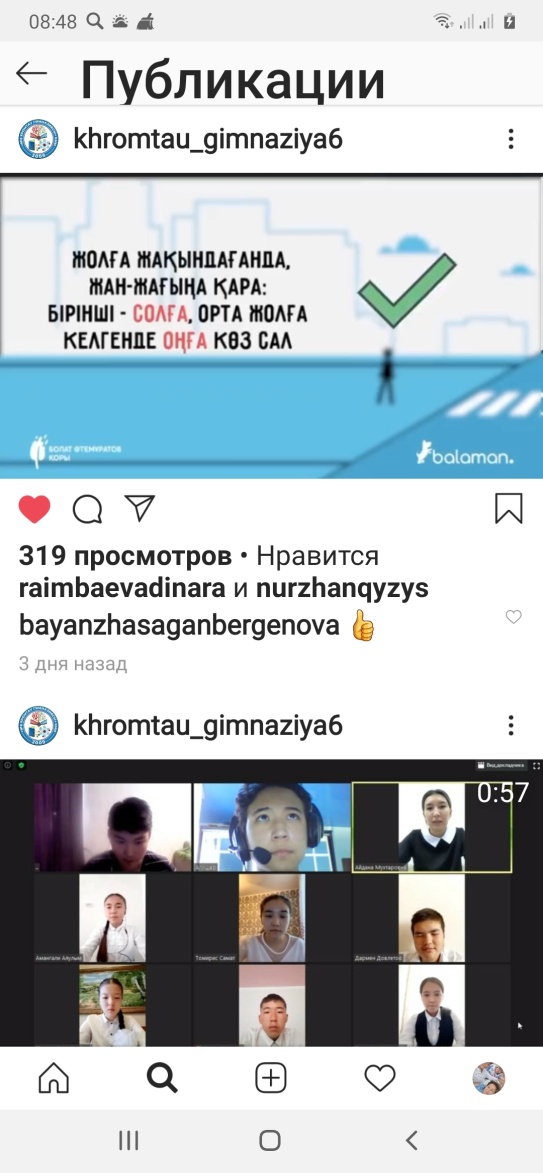 Жол-көлік оқиғалары, жолда абай болуға, жол ережелер қауіпсіздігін сақтау мақсатында                        №6 Хромтау гимназиясында  2020 жылдың 1-9 қыркүйек аралығында қашықтықтан «Абайлаңыз, балалар!» атты онкүндік  жоспарлы өткізілді.2 қыркүйек күні инстаграмм желісіне жолда жүру ережесіне «Жаяу жүргіншіге арналған жол қозғалысының 7 ережесі» тақырыбында  ақпараттық бейне ролик жарияланды.Жолда жүру ережесін үйрету және білім алушылардың есте сақтау қабілетін дамыту мақсатында 3-4 сыныптарда қашықтықтан  «Жол ережелерін кім білгіш?» ойын сабақтары өткізілді.5 сынып білім алушыларымен қашықтықтан «Көше және біз» тақырыбында сынып сағаттары өткізілді.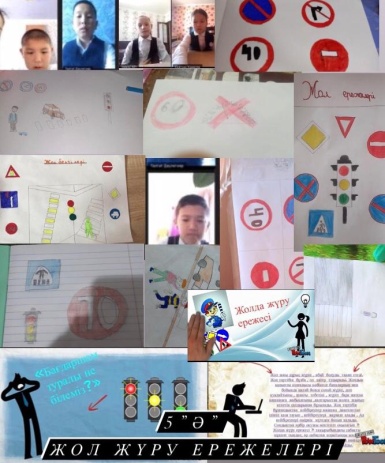 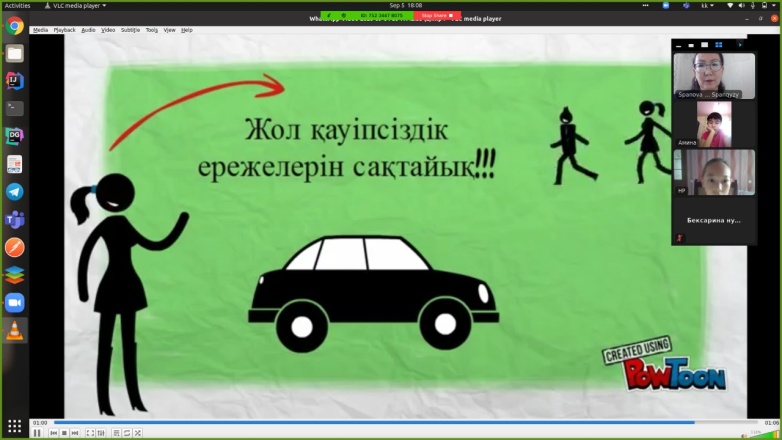 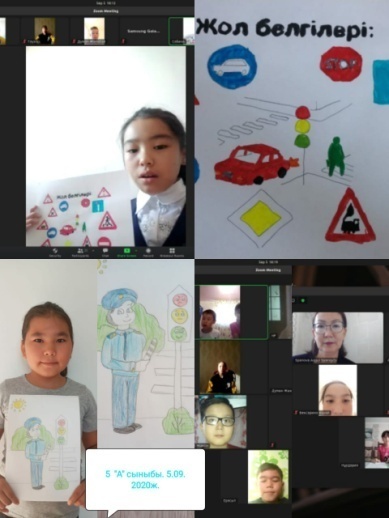 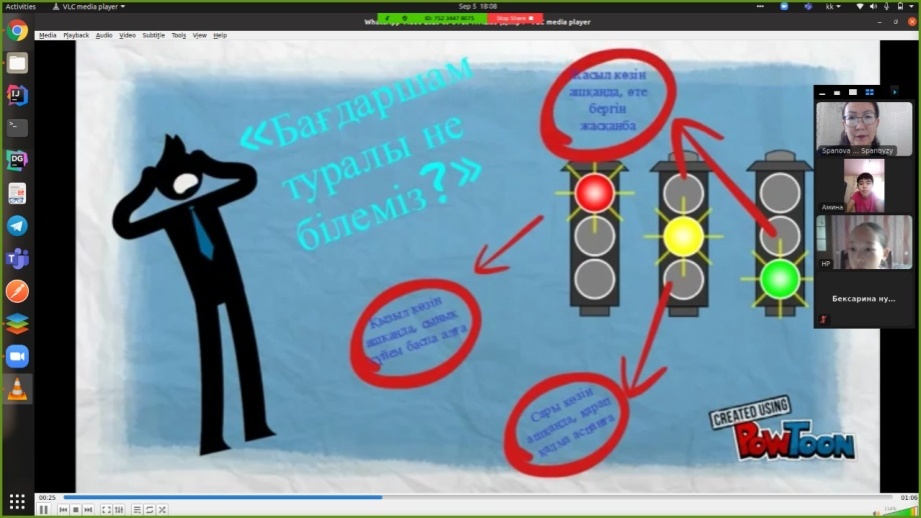 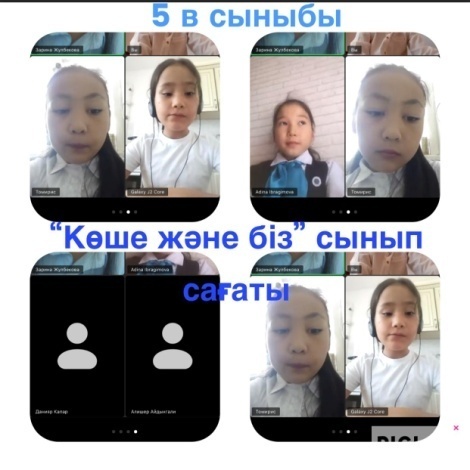 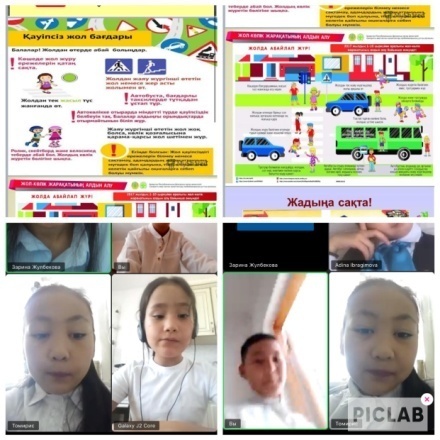 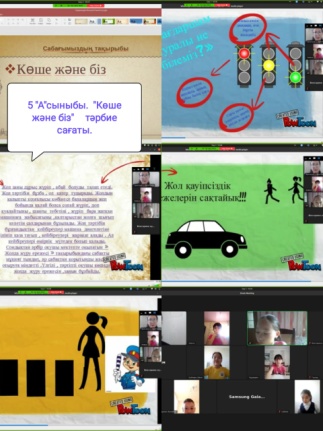 7 қыркүйек күні 6 сынып білім алушылары «Жол  жүргізуші, менің  өмірімді сақта!» тақырыбында  жүргізушілерге хат жазды.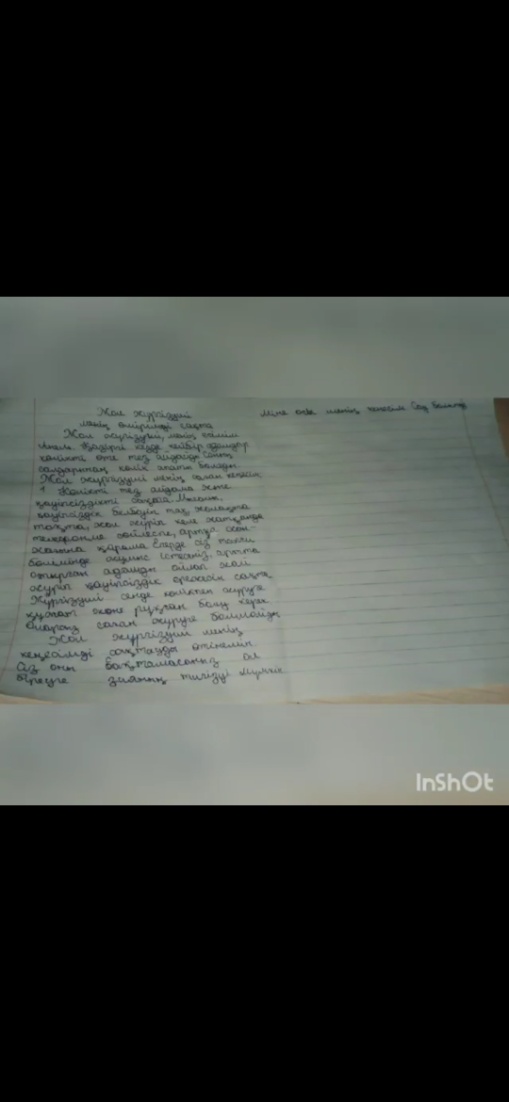 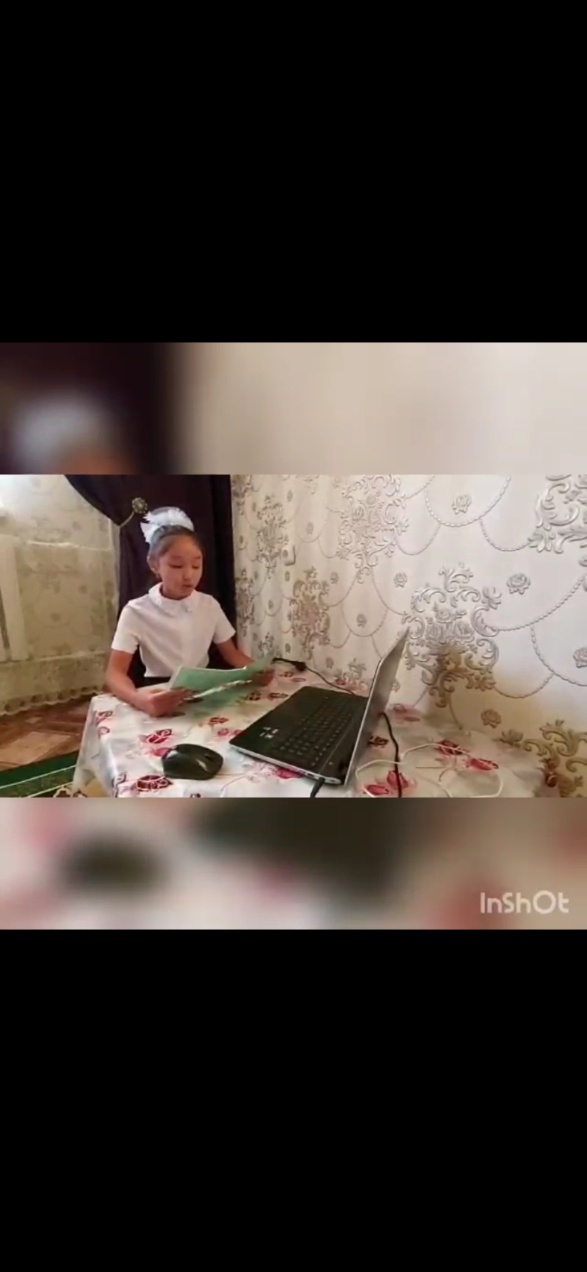 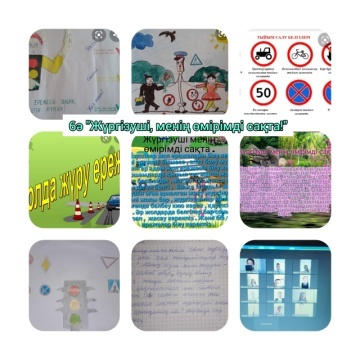 8 қыркүйек күні Хромтау АПБ ППТ –нің қызмет инспекторы аға сержант                    Калиуллинов Р.Н және Хромтау АПБ ЖПҚБ КТІЖ УПИ полиция аға лейтенанты , мектеп инспекторы Андакулов А.Б бірінші сынып бүлдіршіндеріне «Жол жүру ережесін сақтаймыз!» тақырыбында экскурсия  жасап, жол белгілерімен, ережелермен таныстырды.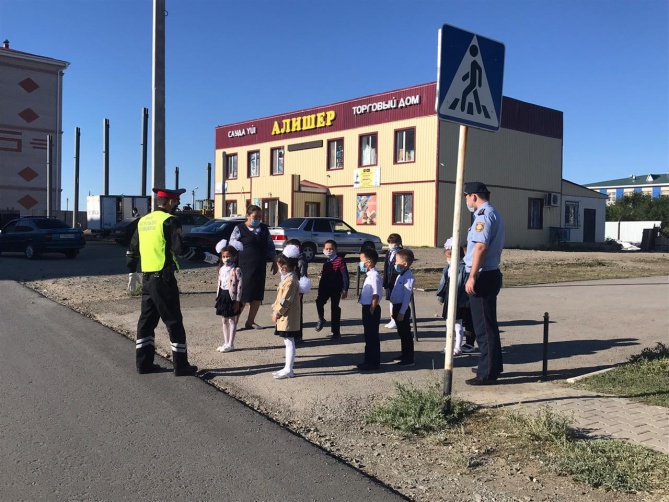 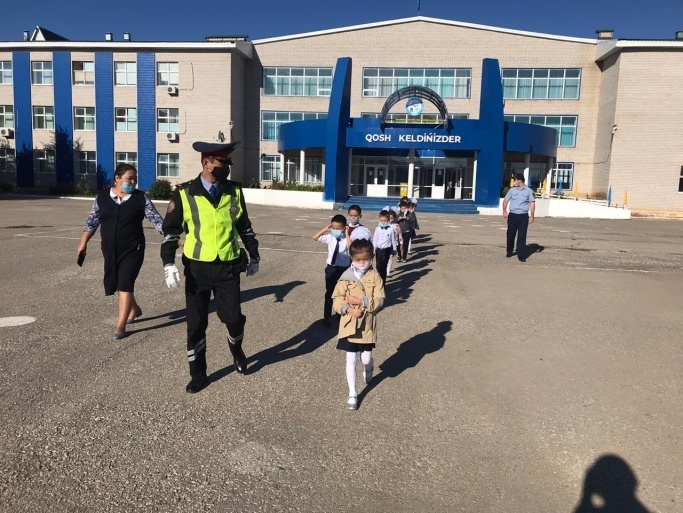 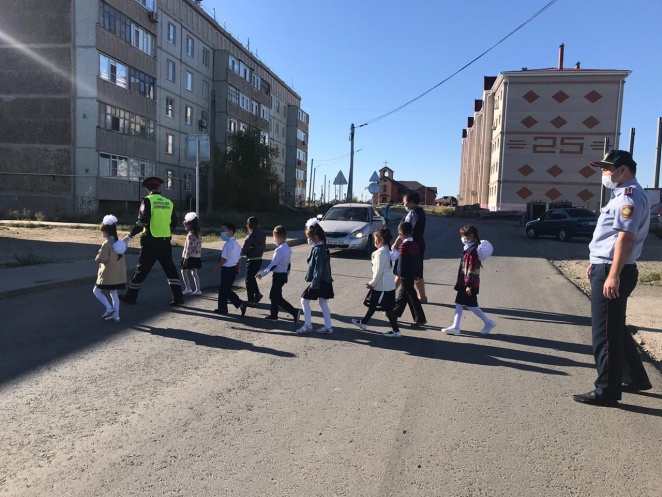 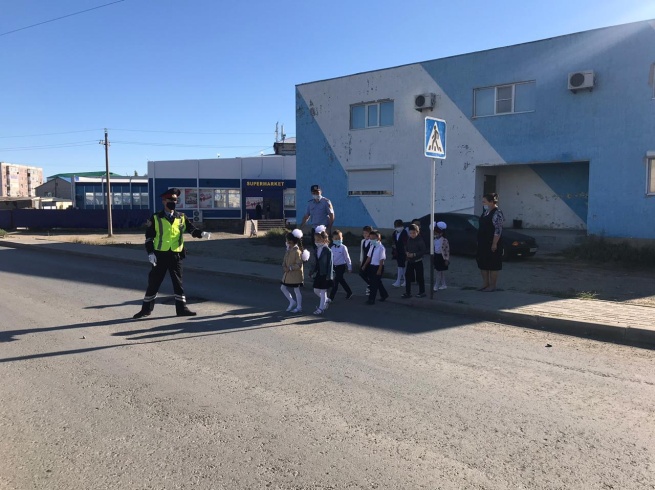 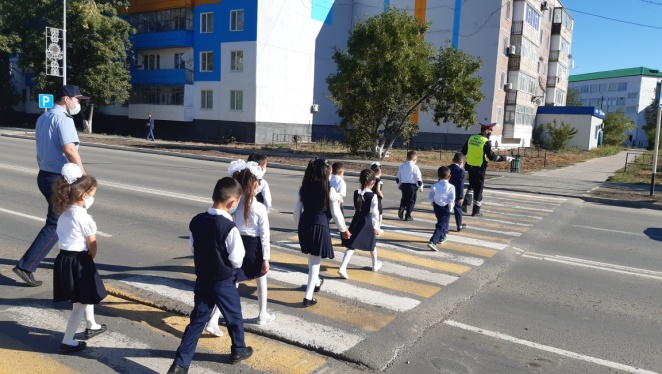 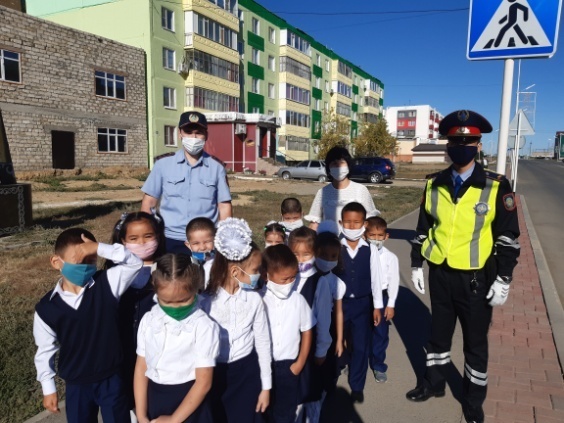 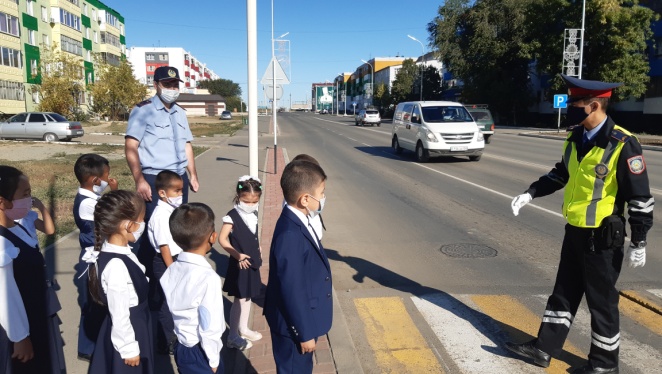 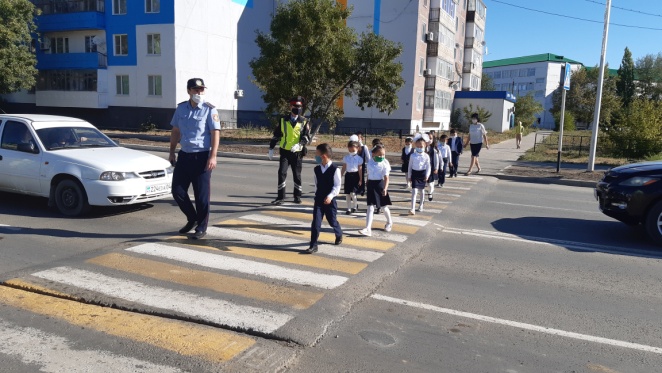 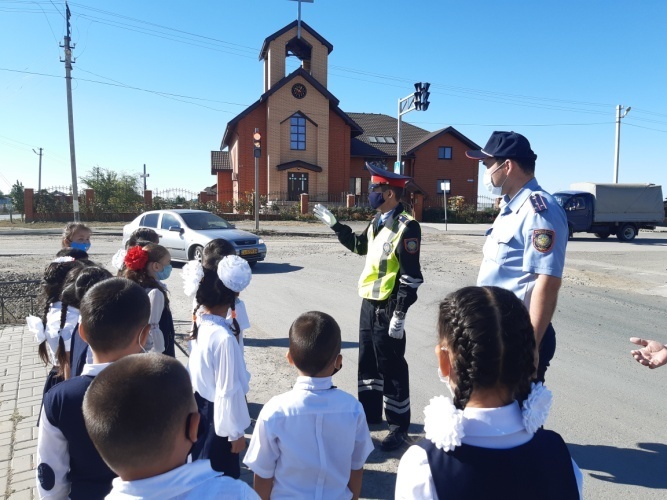 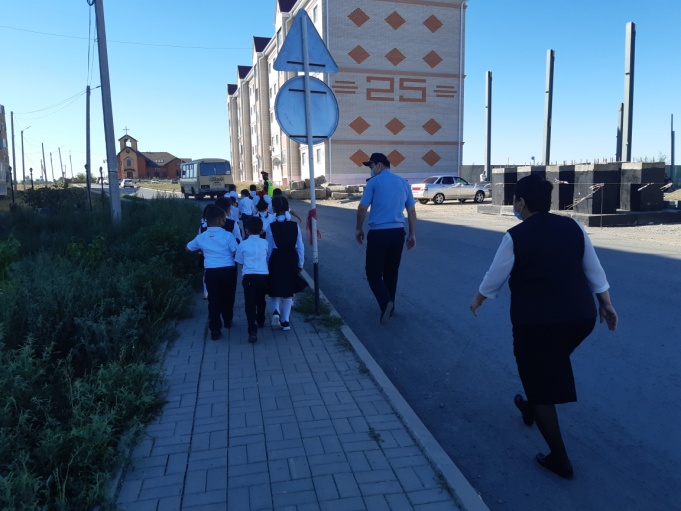 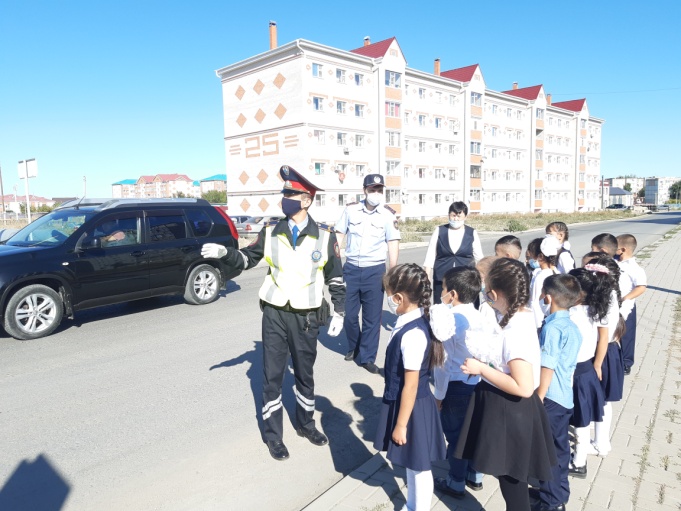 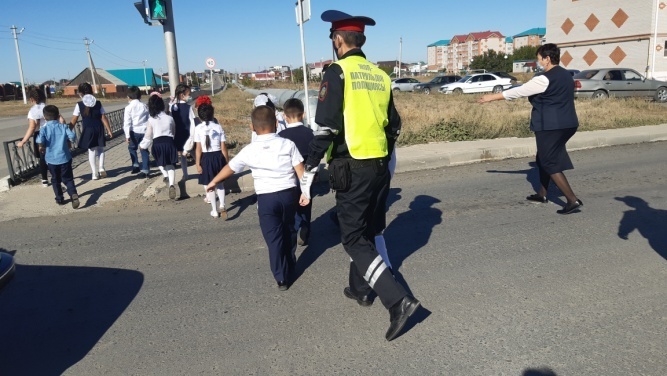 9 қыркүйек күні «Біз жас инспекторлармыз!» тақырыбында 7-8 сынып білім алушыларымен сынып сағаттары болып өтті.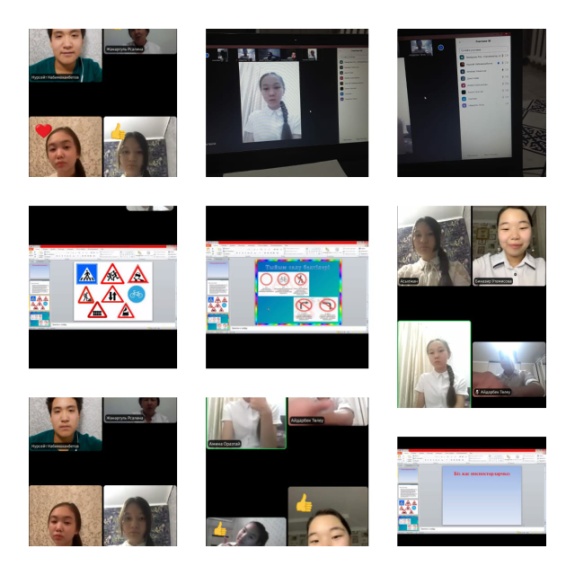 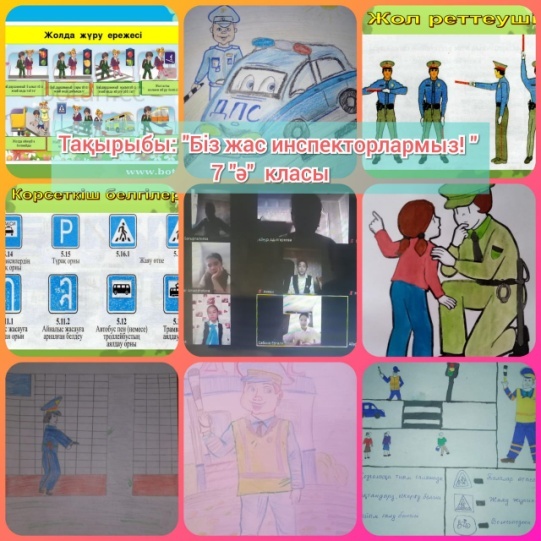 Орындаған: Жасаганбергенова Б.И№Өткізілетін іс-шараларТүріӨткізу мерзіміКімдер қамтыладыжауаптылар1«Абайлаңыз, балалар!»Ақпараттық насихат жұмысы /инстаграммжелісене жариялау/ 2.09Білім алушылар, ата-аналар,ұстаздарЖасаганбергенова БЖаймахан А2«Жол ережелерін кім білгіш?»Ойын-сабақ /қашықтықтан/4.093-4Сынып жетекшілер3«Көше және біз»Сынып сағаттары/қашықтықтан/5.095 Сынып жетекшілер4«Жол жүргізуші,                менің өмірімді сақта!»Жүргізушіге хат/қашықтықтан/7.096 Сынып жетекшілер5«Жол жүру ережесін сақтаймыз!»1 сынып білім алушыларына экскурсия сабақ8.091сынып білім алушылары, ата-аналар,мектеп инспекторыМектеп инспекторы, тәлімгер, ата-аналар6«Біз жас инспекторлармыз!»Үгіт-насихат сабағы/қашықтықтан/9.097-8Сынып жетекшілер